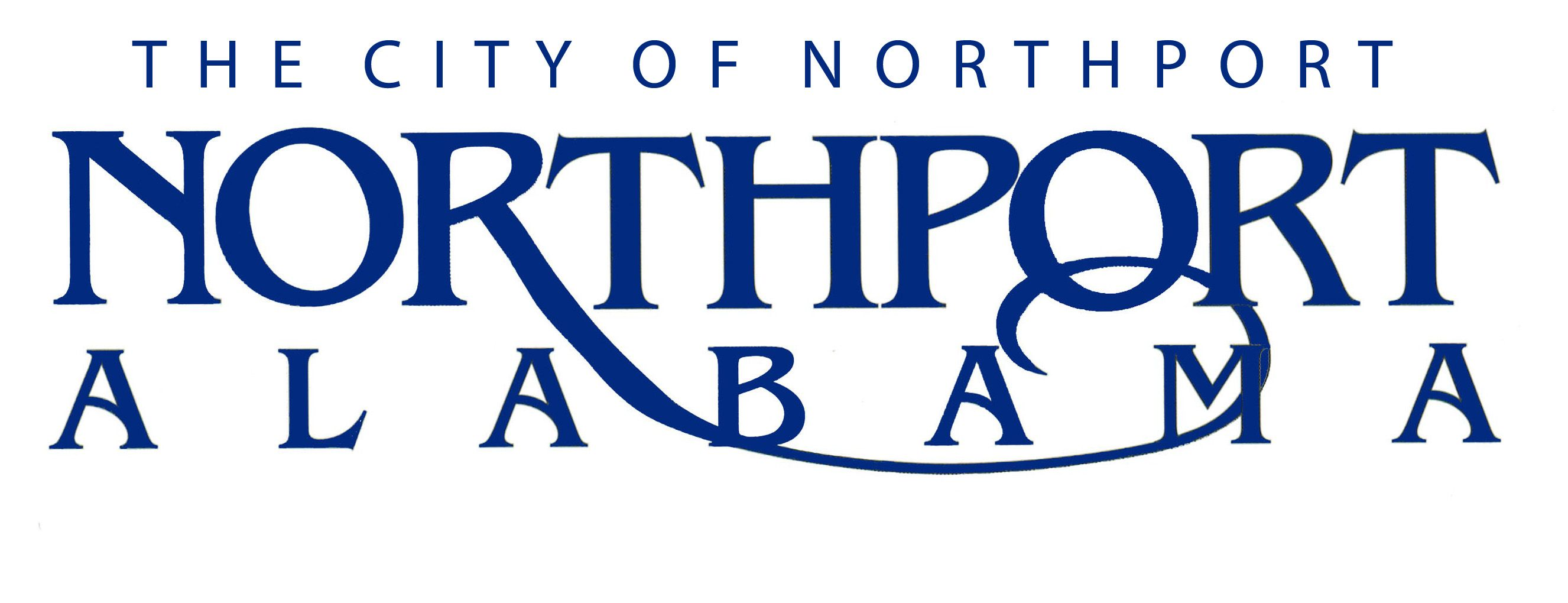 WATER UTILITY CREW MEMBERSummaryUnder general supervision of a Utility Crew Chief performs unskilled and semi-skilled manual labor to assist in the operations and maintenance of the Water Distribution system. Duties and Responsibilities Assists as a helper in the installation, construction, repair, and maintenance of water mains; water services; water meters and boxes; hydrants; gate, check, and air release valves; concrete thrust blocks; tees, bends, and other water system appurtenances.Performs other related duties as assigned by supervisors. Job SpecificationsQualifications: Must have high school diploma or general education degree (GED) and one to three months related experience and/or training; or equivalent combination of education and experience. Must receive ADEM Grade I Water Certification within 6 months on the job. Must possess a valid driver’s licenses and have an acceptable driving record.CDL is preferred but not required.Will be required to perform the job duties of the position in a safe manner.Knowledge, Skills and Abilities:Knowledge of the traffic laws, ordinances and rules involved in the operation of motor vehicles. Knowledge of occupational hazards and applicable safety 	precautions in general construction and maintenance operations particularly as these requirements relate to work around construction equipment, trench excavations and traffic areas. Skill in the operation of various types of light equipment normally used in construction of Utilities projects including pipe and concrete saws, mechanical tamps, etc. Physical condition to perform heavy manual labor for extended periods of time, under unfavorable climatic conditions. Ability to comprehend and follow specific oral instructions. Ability to maintain effective working relationships with other employees.Must be able to work overtime and call outs as needed. 		 Physical Characteristics:See well enough to interpret routine hand signals and detect oncoming traffic. Hear well enough to detect warning horns and signals. Be able to work safely and effectively on garbage collection vehicles and other vehicles. Have ability to mount or dismount various types of vehicles. Have ability to move freely in, out and around storm sewers, drainage systems and construction sites. Have the strength to move containers and/or equipment weighing at least 100 pounds. 